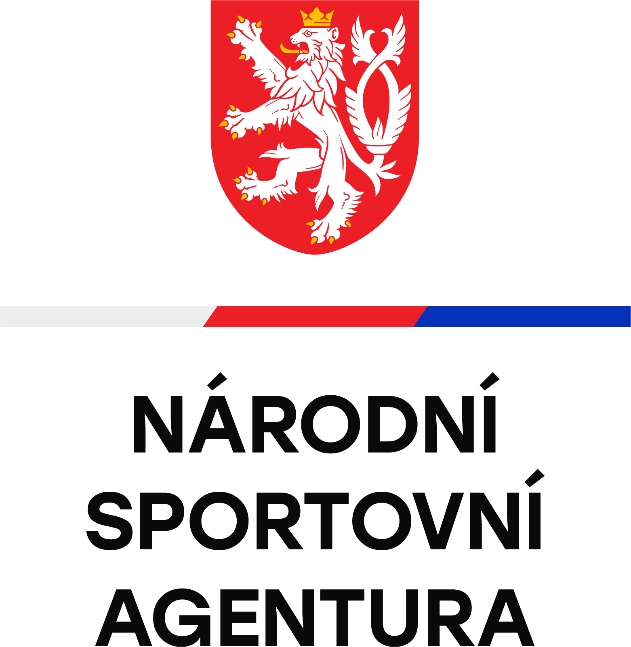 II. Akční plán ke koncepci SPORT 2025na období 2020–2021ÚvodII. Akční plán ke koncepci Sport 2025 na období 2020 - 2021 (dále jen „II. Akční plán“) vychází z Koncepce podpory sportu 2016 – 2025 (dále jen „koncepce SPORT 2025“) schválené usnesením vlády č. 591 ze dne 27. června 2016 a navazuje na obsah a strukturu I. Akčního plánu ke koncepci SPORT 2025 na období 2018 – 2019 (dále jen „I. Akční plán“) schváleného usnesením vlády č. 519 ze dne 15. srpna 2018. Dále tento akční plán vychází ze zákona o podpoře sportu č. 115/2001 Sb., ve znění pozdějších předpisů (dále jen „zákon o podpoře sportu“), a v neposlední řadě i z aktuálního Programového prohlášení vlády ČR, z části, která řeší oblast podpory sportu.Jde o druhý ze čtyř akčních plánů, které koncepce SPORT 2025 definuje a jak již bylo uvedeno výše obsahem a strukturou navazuje na I. Akční plán, jehož příprava a plnění byla v gesci Ministerstva školství, mládeže a tělovýchovy (dále jen „MŠMT“).Podstatnou skutečností při tvorbě II. Akčního plánu je vznik Národní sportovní agentury (dále též „NSA“). Tato skutečnost zásadním způsobem ovlivňuje další vývoj a způsob zajištění podpory sportu ze strany státu. Vznik NSA jako ústředního správního úřadu ve věcech sportu, turistiky a sportovní reprezentace státu byl schválen zákonem o podpoře sportu.  NSA není jen projektem na základě kterého vznikl nový ústřední orgán státní správy, úřad s vlastní rozpočtovou kapitolou, ale je vyústěním dlouhodobého požadavku sportovního prostředí na samostatnou entitu, centrální sportovní úřad, který zajistí jasnou, přehlednou a systematickou podporu českému sportu. NSA si vytyčila priority k nastartování rozvoje sportu v ČR směrem, který považuje za přínosný a tento koncept je promítnut do definování opatření v rámci II. Akčního plánu tak, aby byla konkrétní opatření skutečně realizovatelná v daném období 2020–2021.Opatření II. Akčního plánu jsou obdobně jako u I. Akčního plánu formálně rozdělena na „průřezová“ a „aktuální“. Průřezová opatření jsou ta, která se budou vyskytovat i v dalších akčních plánech, neboť jejich potřeba řešení je kontinuální a nelze je řešit pouze v daném období jednoho akčního plánu (jako příklad lze uvést realizaci dotačních programů či boj proti dopingu). Aktuální opatření jsou taková, která řeší aktuální úkoly v daném období akčního plánu, tedy v letech 2020/2021 (jako příklad lze uvést přípravu nových pravidel pro činnost rezortních sportovních center či vznik metodických materiálů).Plnění opatření stanovených ve II. Akčním plánu přispěje k naplňování národní sportovní politiky v souladu s prioritami Evropské unie v oblasti sportu a k rozvoji systematické, předvídatelné a transparentní podpory sportu. Veškeré úkoly vyplývající z realizace II. Akčního plánu ke koncepci SPORT 2025 na období 2020 - 2021 budou zabezpečeny v rámci schválených výdajových limitů, personálních limitů a objemu prostředků na platy kapitol 333 MŠMT a 362 NSA, případně dalších dotčených kapitol, na příslušné roky bez dodatečných požadavků na státní rozpočet. Klíčovou oblastí pro rozvoj sportu bude sdílení informací a spolupráce NSA s orgány státní správy a samosprávy, českým sportovním hnutím a odbornou veřejností. Činnost NSA a plnění opatření II. Akčního plánu budou podpořena mottem NSA „Česko žije sportem“. Předložený II. Akční plán obsahuje celkem 16 konkrétních opatření, která korespondují s vyjádřením základních priorit a potřeb, které je potřebné v oblasti zajištění podpory sportu z pozice NSA realizovat v daném časovém období, tj. v letech 2020 - 2021.Přehled strategických oblastí a cílů koncepce SPORT 2025Koncepce SPORT 2025 používá obvyklé pojmy jako pilíře, horizontální priority, strategické cíle a podmínky naplňování koncepce (jejichž souhrn je pro přehlednost uveden níže) a předpokládá jejich další rozpracování do akčních plánů s harmonogramem a konkrétními opatřeními. Strategické cíle směřují k naplnění definované vize, tj. k čemu má Koncepce SPORT 2025 přispívat, a jsou rozděleny do osmi tematických oblastí sportovní politiky. Podmínky naplňování koncepce představují základní podmínky rozvoje sportu včetně pevné systémové podpory sportu a institucionálního zajištění sportu. Přehled oblastí a opatření II. Akčního plánuKoncepce SPORT 2025 definuje strategické cíle a podmínky naplňování koncepce, které určují nejdůležitější oblasti pro rozvoj sportu v České republice.  II. Akční plán rozpracovává tyto strategické cíle a podmínky do konkrétních úkolů prostřednictvím opatření. Vzhledem k tomu, že strategické cíle a podmínky koncepce SPORT 2025 jsou definovány obecně v širším kontextu, je realizací některých opatření II. Akčního plánu podporováno a naplňováno více strategických cílů a podmínek naplňování koncepce. Rozpracování strategických cílů a podmínek do opatření II. Akčního plánu je uvedeno v kartách opatření. NSA zpracováním, stanovením a plněním opatření akčního plánu zprostředkovává a podporuje plnění strategických cílů koncepce SPORT 2025, které fakticky svou činností realizují sportovní organizace se spolkovým charakterem. Vlastní plnění cílů koncepce SPORT 2025 je tedy v gesci sportovního hnutí, sportovních organizací, sportovních klubů, tělovýchovných jednot ve spolupráci s ostatními partnery (ministerstva, kraje, města, obce, školy, školská zařízení). NSA, tak působí na plnění strategických cílů zpravidla prostřednictvím sportovního hnutí a vytváří pro jeho činnost vhodné podmínky legislativní, ekonomické a institucionální. II. Akční plán představuje nástroj implementace koncepce SPORT 2025, který blíže specifikuje a konkrétněji rozpracovává vybraná opatření, popisuje důvod a upřesňuje způsob jejich plnění včetně identifikace harmonogramu, realizátorů, indikátorů. V opatřeních akčního plánu absentuje oblast ovlivňování sportovních výsledků. Souvisejícím a podstatným materiálem je Úmluva Rady Evropy o boji proti manipulaci se sportovními soutěžemi. ČR do dnešní doby k této úmluvě nepřistoupila s odůvodněním, že podpis Úmluvy je podmíněn dosažením jednotné pozice všech členských států EU (tzv. common accord - vzájemná dohoda), k čemuž do této doby nedošlo.Opatření II. Akčního plánu jsou rozdělena do těchto vzájemně provázaných oblastí: Legislativní rámec ve sportuTransparentnost státní podpory sportuRozvoj sportovní infrastrukturyRozvoj sportovní činnosti v ČRKoordinace sportovní politiky ČR Průřezová témata v oblasti sportuOpatření proti negativním jevům ve sportuLegislativní rámec ve sportuTato oblast si klade za cíl lépe legislativně uchopit pole působnosti sportu, a to zejména s ohledem na skutečnost, že v některých oblastech legislativní úprava zcela chybí a v některých dalších oblastech je stávající legislativní úprava nedostatečná či již překonaná a nevyhovující současným potřebám sportovního hnutí, včetně aktuální podoby zákona o podpoře sportu. Z toho vyplývá potřeba zahájení práce na zcela novém a komplexněji pojatém zákonu o sportu.Při tvorbě nového legislativního rámce ve sportu je zapotřebí brát zřetel na pravidla veřejné podpory ve smyslu čl. 107 odst.1 Smlouvy o fungování Evropské unie. Proto bude NSA úzce spolupracovat v této oblasti s Úřadem pro ochranu hospodářské soutěže (dále jen „ÚOHS“). Strategická opatření akčního plánu v oblasti legislativní umožní vytvoření legislativních podmínek pro sportovní organizace k účinnému naplňování strategických cílů. Prioritou akčního plánu v oblasti legislativní je zabezpečit institucionální posílení výkonu státní správy v oblasti sportu v ČR, včetně dokončení delimitace agendy sportu z MŠMT na NSA, dále oblast přípravy sportovní reprezentace ČR v rámci rezortních sportovních center. Přehled opatření: Opatření 1	Dokončit institucionální zabezpečení oblasti sportu v rámci ČR ve vazbě na vznik NSA a převod této oblasti z MŠMT na NSAOpatření 2:	Zpracovat analýzu pro přípravu nového zákona o sportu Opatření 3:	Předložit „Pravidla činnosti, financování a vzájemné spolupráce rezortních sportovních center“Transparentnost státní podpory sportuOd roku 2021 přejde poskytování podpory sportu v rámci dotačních programů z MŠMT  do kompetence NSA. Dotační programy pro podporu sportu jsou vyhlašovány jako jednoleté nebo víceleté a prochází postupným vývojem. V zájmu zvýšení transparentnosti v této oblasti je třeba nastavit základní rámec pro financování sportu a revidovat a upravit harmonogram dotačního řízení tak, aby akceptoval potřeby sportovního hnutí na stabilitu, předvídatelnost a přehlednost vyhlašovaných dotačních titulů a nevedl k nadměrné byrokratizaci. Dále pak umožnit spolupráci s regiony a jinými rezorty, vypracovat systém kontrol využití dotací a zajistit evidenci dat ve sportu prostřednictvím rejstříku sportovních organizací a dalších osob žádajících o poskytnutí podpory podle § 6b zákona o podpoře sportu, sportovců, trenérů a sportovních zařízení, na jejichž činnost se žádá o poskytnutí podpory (dále jen „Rejstříku sportu“).Evidence dat v Rejstříku sportu bude klíčovým nástrojem pro objektivní a transparentní poskytování podpory sportu. Zejména propojení dat Rejstříku sportu s vlastním dotačním řízením je tím, co v oblasti poskytování podpory sportu v současné době chybí. Elektronizaci považuje NSA v obecné rovině za základní nástroj veřejné správy ke zvyšování transparentnosti rozhodovacích procesů při rozdělování a cílení dotací. Z toho vyplývá, že důležitým cílem činnosti NSA je elektronizace dotačního řízení. NSA je připravena v této oblasti spolupracovat s vládním zmocněncem pro IT a digitalizaci a s Odborem hlavního architekta Ministerstva vnitra.Tato oblast bude dále zaměřena na zahájení prací v oblasti kategorizace sportu v ČR. Předpokladem pro další úspěchy sportovní reprezentace je jasně vymezit okruh sportů, které budou do tohoto systému zařazeny. Česká republika je příliš malá na to, aby ve stejném rozsahu podporovala všechna sportovní odvětví. Proto si NSA klade za cíl vytipovat a definovat sporty (odvětví), k nimž máme dostatečné zázemí, zkušenosti a předpoklady, abychom mohli dosahovat sportovních úspěchů. Obdobným způsobem postupuje např. Maďarsko, Norsko či Velká Británie. Současně však musí být vytvořeny podmínky i pro úspěšné jednotlivce z ostatních sportovních odvětví.Přehled opatření: Opatření 4:	Zajistit zavedení informací z Rejstříku sportu do praxe Opatření 5:	Posílit kontrolní systém ve sportu na úroveň odpovídající výši alokace finančních prostředků na podporu sportu Opatření 6:	Definovat kategorizaci sportu v ČR Rozvoj sportovní infrastrukturySportovní infrastruktura je v ČR katastrofálně zastaralá. Podle údajů České unie sportu dosahuje její stáří v průměru až 49 let. Většina v současné době využívaných sportovních zařízení byla postavena před rokem 1989. Je nutné, aby se tento stav změnil a sportoviště a sportovní infrastruktura prošla modernizací, resp. byla dobudována a získala parametry odpovídající současným požadavkům a normám a reflektovala taktéž trendy, které jsou v současné době očekávané.  Úkolem NSA je jasně definovat oblasti, které podporují rozvoj materiálně technické základny sportu, modernizují a doplňují regionální sportovní infrastrukturu, budují infrastrukturu národních sportovních center určených pro přípravu státní sportovní reprezentace, vytvářejí podmínky pro vznik sportovních zařízení pro přípravu talentovaných sportovců a sportovišť určených pro univerzitní sport. Zajištění této oblasti bude realizováno prostřednictvím investičních programů vyhlašovaných NSA.NSA dále v rámci koordinace činnosti RSC bude s dotčenými rezorty (MŠMT, MO a MV) spolupracovat na definici priorit investičních potřeb v oblasti modernizace a vybudování sportovní infrastruktury RSC.V následném období plánuje NSA především prostřednictvím dat získaných z Rejstříku sportu připravit analýzu dostupnosti sportovní infrastruktury pro rozličné demografické skupiny a dále postupovat v souladu se zjištěnými údaji.  Koncepce rozvoje sportovní infrastruktury bude konzultována rovněž s ÚOHS z důvodu zabezpečení této oblasti v souladu s pravidly veřejné podpory ve smyslu čl. 107 odst. 1 Smlouvy o fungování Evropské unie.  NSA dále v rámci koordinace činnosti RSC bude s dotčenými rezorty (MŠMT, MO a MV) spolupracovat na definici priorit investičních potřeb v oblasti modernizace a vybudování sportovní infrastruktury RSC.Přehled opatření: Opatření 7:	Definovat priority v oblasti rozvoje sportovní infrastruktury Rozvoj sportovní činnosti v ČRNSA plánuje ve spolupráci s MŠMT, se sportovními svazy a dalšími sportovními organizacemi hledat cesty, jak do pohybových aktivit dětí v mateřských školách (dále jen „MŠ“) zapojit trenéry (sportovní odborníky) jednotlivých sportovních odvětví a maximálně využít jejich odborné kapacity a zkušenosti.  Jako velmi důležité dále vidí NSA upřesnění rolí jednotlivých sportovních organizací ve sportovním prostředí, a to zejména vzhledem k jejich působnostem v oblastech sportovního odvětví a koordinaci sportovních aktivit. Za ne zcela vhodnou považuje NSA stávající situaci, kdy se některé agendy např. na úrovni sportovních svazů a střešních organizací překrývají a není jasně vymezen prostor pro jejich činnost.Přehled opatření: Opatření 8: Propojit činnost kvalifikovaných sportovních odborníků se školním prostředím s cílem zvýšení pohybové aktivity dětí již od úrovně MŠ    Opatření 9:	Definovat role sportovních organizací ve sportovním prostředí Koordinace sportovní politiky ČRTato oblast bude zaměřena na aktivní komunikaci s regiony zejména směrem k investičním potřebám ve sportu na jedné straně a na druhé straně na koordinaci a spolupráci s osvědčeným programem „Můj klub“ tak, aby nedocházelo k duplicitnímu financování, a naopak došlo ke ztransparentnění celého systému. NSA bude hledat prostor pro možnost kofinancování tohoto programu ze zdrojů regionů za jasně definovaných podmínek.NSA dále vidí obrovský potenciál v komunikaci s ostatními rezorty, které přímo či nepřímo zajišťují nebo podporují sportovní činnost v ČR. Jedná se zejména o Ministerstvo obrany, Ministerstvo vnitra, Ministerstvo zdravotnictví, Ministerstvo financí, Ministerstvo pro místní rozvoj a v neposlední řadě Ministerstvo školství, mládeže a tělovýchovy.Přehled opatření: Opatření 10:	Koordinovat sportovní politiku s regiony Průřezová témata v oblasti sportuTato oblast bude zaměřena na řešení aktuálních potřeb sportovního hnutí prostřednictvím spolupráce, podpory a přípravy souvisejících materiálů a dokumentů. V letech 2020/21 se bude věnovat přípravě předsednictví EU v oblasti sportu, genderové rovnosti a dalšímu zlepšení podmínek podpory handicapovaným sportovcům. Neméně důležitou kontinuální oblastí, které se NSA chce věnovat, je adekvátní zajištění a navyšování finančních prostředků pro podporu sportu dle možností státního rozpočtu v souladu s naplňováním koncepce SPORT 2025.Přehled opatření: Opatření 11:	Zabezpečit předsednictví EU v oblasti sportu Opatření 12:	Realizovat opatření vedoucí ke genderové rovnosti ve sportuOpatření 13:	Zabezpečit podporu v oblasti parasportuOpatření 14:	Zajistit postupné navyšování finančních prostředků směrovaných do podpory sportuOpatření proti negativním jevům ve sportuTato oblast bude zaměřena na řešení aktuálních potřeb sportovního hnutí prostřednictvím spolupráce, podpory a přípravy souvisejících materiálů a dokumentů, které se dotýkají negativních jevů ve sportu. Mezi negativní jevy ve sportu můžeme zařadit např. porušení dopingových pravidel, vulgární chování fanoušků při sportovních utkáních, projevy rasistické nesnášenlivosti, šikanu a ponižování ve sportu, nedostatečnou úroveň vzdělání trenérů ve sportu. V této oblasti absentuje téma ovlivňování sportovních výsledků, jak je uvedeno výše. Navrhované aktivity budou zaměřeny na účelné a cílené poskytování informací, přípravu souvisejících strategických dokumentů, výměnu dobrých zkušeností, sdílení a řešení problematických oblastí či návrhy pro rozvoj další spolupráce v této oblasti.Přehled opatření: Opatření 15:	Aktualizovat antidopingový program Opatření 16:	Plánovat a koordinovat účinný postup proti negativním jevům ve sportuKarty opatření akčního plánu Legislativní rámec ve sportuTransparentnost státní podpory sportu Rozvoj sportovní infrastruktury Rozvoj sportovní činnosti v ČRKoordinace sportovní politiky ČR s regionyPrůřezová témata v oblasti sportuOpatření proti negativním jevům ve sportuZávěr V  akčním plánu 2020 – 2021 jsou uvedena opatření představující ucelený řetězec kroků v oblasti sportovní politiky, akceptující horizontální priority koncepce SPORT 2025, které cílí na zastavení poklesu tělesné zdatnosti dětí a mládeže, zastavení růstu nadváhy a obezity u dětí a mládeže, zvyšování úrovně pohybové gramotnosti, snižování ekonomické spoluúčasti rodin ve sportu, transparentnost a evidenci informací ve sportu, aktivní boj proti negativním jevům ve sportu, zajištění rovných příležitostí, nastavení mezirezortního a mezisektorového přístupu, spolupráci státní správy a regionálních či místních samospráv, zapojení sportovních odborníků a sportovců do rozhodovacích procesů samospráv, podpoře dobrovolnictví a trenérství jako zájmové činnosti. Zajištění ekonomického rámce akčního plánu vychází zejména z koncepce SPORT 2025 a z aktuálně definovaných priorit v programovém prohlášení vlády. Veškeré úkoly vyplývající z realizace II. Akčního plánu ke koncepci SPORT 2025 na období 2020 – 2021 budou zabezpečeny v rámci schválených výdajových limitů, personálních limitů a objemu prostředků na platy kapitol 333 MŠMT a 362 NSA, případně dalších dotčených kapitol, na příslušné roky bez dodatečných požadavků na státní rozpočet.Pro rok 2020 je na oblast sportu (v rozpočtu kapitol MŠMT, NSA, MO, MV a MMR) určena částka 8,517 mld. Kč a pro rok 2021 ve schváleném SDV částka 8,589 mld. Kč. NSA bude v rámci přípravy návrhu státního rozpočtu na rok 2021 žádat, v souladu s opatřením č. 14 reflektujícím cíl koncepce SPORT 2025 navyšovat objem prostředků na sport na 1 % státního rozpočtu v roce 2025, o navýšení rozpočtu pro oblast sportu v roce 2021 na částku 10,152 mld. Kč. Jedná se o nárůst finančních prostředků do oblasti sportu především v oblasti investic do infrastruktury, který je dán novou vládní prioritou definovanou v programovém prohlášení vlády pro oblast sportu. Vyhodnocení plnění opatření akčního plánu 2020–2021 bude předloženo vládě v souvislosti se zpracováním následujícího akčního plánu na období 2022–2023 do 31. 12. 2021.Použité zkratkyStrategické cíleRozvoj sportu pro všechny Podporovat širokou základnu výkonnostních sportovcůRozvoj školního a univerzitního sportuOdbornost ve sportuObnova a budování sportovních zařízení Sport handicapovanýchKonkurenceschopnost sportovní reprezentace ČRKomerční sportPodmínky naplňování koncepce Posílit institucionální zajištění sportuLegislativní rámec sportuDotační politikaLegislativní rámec ve sportuLegislativní rámec ve sportuOpatření č. 1Dokončit institucionální zabezpečení oblasti sportu v rámci ČR ve vazbě na vznik NSA a převod této oblasti z MŠMT na NSAPopis a zdůvodnění opatření Vznik NSA jako ústředního správního úřadu ve věcech sportu, turistiky a sportovní reprezentace státu byl schválen dne 18. června 2019 Poslaneckou sněmovnou PČR (sněmovní tisk 241). Zákon byl vyhlášen 16. července 2019 ve Sbírce zákonů v částce 77 pod číslem 178/2019 Sb. Na základě tohoto naplnění programového prohlášení vlády je nyní nutné učinit příslušné kroky k postupné transformaci a zajištění výkonu státní správy prostřednictvím nového ústředního správního úřadu, tj. NSA.Vazba na koncepci SPORT 2025Podmínky naplňování koncepcePosílit institucionální zajištění sportuCílová skupinaNSA, MŠMT, regiony, sportovní organizaceTermín realizace30. 6. 2021ZodpovídáNSA, MŠMTRealizátorNSAIndikátor realizaceDokončení delimitace agendy sportu z MŠMT na NSALegislativní rámec ve sportuLegislativní rámec ve sportuOpatření č. 2Zpracovat analýzu pro přípravu nového zákona o sportuPopis a zdůvodnění opatření Stávající právní úprava v oblasti sportu v ČR je, a to i podle názoru sportovní odborné veřejnosti, již nevyhovující a neodpovídá současným potřebám a postavení sportu ve společnosti. Jediná rozsáhlejší právní regulace ve sféře sportu byla provedena zákonem č. 230/2016 Sb. Přijetím zákona č. 178/2019 Sb. byla jako nástroj pro zlepšení podmínek ve sportu zřízena NSA. V tomto směru byla jedna z vládních priorit v oblasti sportu splněna.Cílem navrhovaného opatření je plynule navázat na předchozí legislativní proces, kterým byla jednoznačně vymezena působnost NSA v oblasti sportu, a reagovat na potřeby vývoje společnosti a růstu významu sportu, jako nástroje pro udržování fyzické i psychické kondice dětí i dospělých, preventivního nástroje proti vzniku onemocnění, nástroje posilování zdraví a dlouhověkosti, předcházení důsledkům nadužívání informačních technologií na úkor přirozeného způsobu trávení volného času, posilování protidrogové prevence, prevence kriminality a gamblerství, jakož i motivačního nástroje výchovy dětí.V rámci navrhovaného opatření bude vypracována analýza stávajícího právního a skutkového stavu v oblasti sportu s cílem zjistit zejména to, v jaké šíři a jakým způsobem by dosavadní právní regulace této oblasti života široké společnosti měla být změněna.Zpracování návrhu nového zákona o sportu a jeho legislativní proces bude kontinuálně pokračovat v následujících akčních plánech. Vazba na koncepci SPORT 2025Podmínky naplňování koncepceLegislativní rámec sportuCílová skupinaNSA, regiony, sportovní organizace, odborná veřejnostTermín realizace31. 12. 2021ZodpovídáNSARealizátorNSA, sportovní organizace, odborná veřejnostIndikátor realizaceVýchodiska a teze pro zpracování návrhu zákona o sportuLegislativní rámec ve sportuLegislativní rámec ve sportuOpatření č. 3Předložit „Pravidla činnosti, financování a vzájemné spolupráce rezortních sportovních center“Popis a zdůvodnění opatření Stávající pravidla rezortních sportovních center (dále jen „RSC“) jsou již nevyhovující podmínkám a příprava nových pravidel přispěje zejména k vyšší efektivitě vzájemné spolupráce, koordinace a propojení činnosti jednotlivých RSC. Pravidla budou zpracována ve spolupráci s dotčenými rezorty (MŠMT, MO a MV) a následně budou předložena vládě ČR.Vazba na koncepci SPORT 2025Podmínky naplňování koncepceLegislativní rámec sportuStrategické cíleKonkurence schopnost sportovní reprezentace Cílová skupinaRSCTermín realizace31. 7. 2021ZodpovídáNSARealizátorNSA, MŠMT, MO, MVIndikátor realizaceNová pravidla činnosti, financování a vzájemné spolupráce RSCTransparentnost státní podpory sportuTransparentnost státní podpory sportuOpatření č. 4Zajistit zavedení informací z Rejstříku sportu do praxePopis a zdůvodnění opatření Zákon o podpoře sportu uložil MŠMT zavést a spravovat Rejstřík sportu. Rejstřík sportu je ze zákona informační systém veřejné správy. Ambicí NSA je, aby kromě podstaty Rejstříku sportu, což je průběžné shromažďování informací ze sportovního hnutí, jejich kontrola a statisticko-analytické zpracování, byly tyto informace využity jako základní podklad pro vyšší objektivizaci při rozhodování v programech státní podpory sportu, včetně elektronizace dotačního řízení. Vazba na koncepci SPORT 2025Podmínky naplňování koncepceDotační politikaStrategické cílePodporovat širokou základnu výkonnostních sportovcůCílová skupinaNSA, regiony, sportovní organizace, odborná veřejnost Termín realizace1. 6. 2020: delimitace oddělení evidence ve sportu z MŠMT na NSAČerven 2020 – prosinec 2021: správa Rejstříku sportu, elektronizace dotačního řízení a propojení Rejstříku sportu v rámci tohoto systémuZodpovídáNSARealizátorNSA, MŠMT (delimitace), Indikátor realizaceRejstřík sportu a jeho propojení s dotačním systémem, vydání vyhlášky dle § 3e odst. 3 zákona o podpoře sportuTransparentnost státní podpory sportuTransparentnost státní podpory sportuOpatření č. 5Posílit kontrolní systém ve sportu na úroveň odpovídající výši alokace finančních prostředků na podporu sportuPopis a zdůvodnění opatření Vytvoření oddělení kontroly dotací ve sportu v souvislosti s vypsáním výzev NSA na rok 2021. V současné době jsou 2 systemizovaná místa v oddělení ekonomiky NSA a v souvislosti s ukončením delimitace zaměstnanců z MŠMT na NSA se počítá se vznikem oddělení kontroly od roku 2021. Dále půjde o vypracování systému a plánu kontrol poskytnutých sportovních dotací k dosažení revize a zabezpečení systému dotací. Systém bude cílený na specifikaci rizik a problémů dotačních programů a získání zpětné vazby využití finančních prostředků. Výstupy budou použity pro úpravu dotačních programů tak, aby respektovaly legislativní předpisy a akceptovaly požadavky sportovního hnutí. Toto opatření se nevztahuje na zajištění kontrolní činnosti NSA dle zákona č. 320/2001 Sb., o finanční kontrole (např. vnitřní řídící kontrola NSA).Vazba na koncepci SPORT 2025Podmínky naplňování koncepceDotační politikaStrategické cílePodporovat širokou základnu výkonnostních sportovcůCílová skupinaPříjemci dotací Termín realizaceTermín: 30. 9. 2021: vznik oddělení kontroly dotací ve sportuZodpovídáNSARealizátorNSAIndikátor realizaceZajištění kontrolní činnosti v rámci NSA, vznik oddělení kontrolyTransparentnost státní podpory sportuTransparentnost státní podpory sportuOpatření č. 6Definovat kategorizaci sportu v ČRPopis a zdůvodnění opatření Cílem tohoto opatření je diferencovat podporu sportovních odvětví a disciplín v ČR s cílem zajistit jak rozvoj masového sportu a sportu pro všechny, tak adekvátní podporu pro konkurenceschopnost reprezentace ve sportech, které dlouhodobě přinášejí ČR mezinárodní renomé.Kromě dotačních programů bude nutné rozpracovat priority i do podporovaných aktivit mimo oblast sportovní svazů, a to školního a univerzitního sportu, včetně přípravy v RSC.Vazba na koncepci SPORT 2025Podmínky naplňování koncepceDotační politikaCílová skupinaNSA, sportovní organizace, RSCTermín realizaceTermín: 31. 7. 2021ZodpovídáNSARealizátorNSA Indikátor realizaceNávrh kategorizaci sportu v ČR v rámci plánu státní politiky ve sportu dle § 3d odst. 1 písm. a) zákona o podpoře sportuRozvoj sportovní infrastrukturyRozvoj sportovní infrastrukturyOpatření č. 7 Definovat priority v oblasti rozvoje sportovní infrastrukturyPopis a zdůvodnění opatření Definování priorit investičních potřeb v oblasti sportovní infrastruktury a následná příprava a vyhlášení programů zaměřených na tyto investiční potřeby:rozvoj materiálně technické základny sportu,modernizace a vybudování sportovní infrastruktury a zázemí v malých sídlech (do 3 tis. obyvatel),modernizace a vybudování sportovní infrastruktury v regionech,vybudování sportovní infrastruktury krajského významu s parametry dle mezinárodních federací,vybudování sportovní infrastruktury určené primárně pro univerzitní sport,vybudování Národních sportovních center,Investiční programy budou koncipovány tak, aby modernizovaná či nově budovaná sportovní infrastruktura rozšířila nabídku možností pohybových aktivit obyvatelstva a zároveň získala parametry odpovídající současným požadavkům a normám a reflektovala trendy, které jsou v současné době očekávané, a aby sportovní zařízení byla bezpečná pro sportovce i pro ostatní veřejnost. NSA dále v rámci koordinace činnosti RSC bude s dotčenými rezorty (MŠMT, MO a MV) spolupracovat na definici priorit investičních potřeb v oblasti modernizace a vybudování sportovní infrastruktury RSC.Vazba na koncepci SPORT 2025Strategické cíleObnova a budování sportovních zařízeníCílová skupinaRegiony, sportovní organizace, sportovní reprezentace, sportovní veřejnostTermín realizacePrůběžně do 30. 6. 2021ZodpovídáNSARealizátorNSA ve spolupráci s regiony, sportovní organizaceIndikátor realizaceSchválení a realizace investičních programů na rozvoj sportovní infrastruktury do roku 2025, počet zahájených/dokončených investičních akcí sportovní infrastrukturyRozvoj sportovní činnosti v ČRRozvoj sportovní činnosti v ČROpatření č. 8Propojit činnost kvalifikovaných sportovních odborníků se školním prostředím s cílem zvýšení pohybové aktivity dětí již od úrovně MŠPopis a zdůvodnění opatření Základním cílem tohoto opatření je zvýšit pohybové kompetence dětí již v MŠ prostřednictvím zapojení kvalifikovaných sportovních odborníků do pohybových aktivit a dovedností dětí v MŠ. K dosažení tohoto cíle je třeba iniciovat a využít propojení spolupráce sportovních svazů a dalších sportovních organizací se zřizovateli MŠ.   Vazba na koncepci SPORT 2025Strategické cíleRozvoj sportu pro všechny  Podporovat širokou základnu výkonnostních sportovcůRozvoj školního a univerzitního sportuOdbornost ve sportuCílová skupinaSportovní organizace, děti MŠTermín realizacePrůběžně do 30. 6. 2021ZodpovídáNSARealizátorNSA, MŠMT, sportovní organizace, odborná veřejnostIndikátor realizaceSpolupráce kvalifikovaných sportovních oborníků s MŠ Rozvoj sportovní činnosti v ČR Rozvoj sportovní činnosti v ČR Opatření č. 9Definovat role sportovních organizací ve sportovním prostředíPopis a zdůvodnění opatření Upřesnění rolí sportovních organizací ve sportovním prostředí vzhledem k jejich působnosti v oblastech sportovní činnosti, koordinace sportovních aktivit a státní dotační politiky. Specifikovat spolupráci NSA se sportovními organizacemi při realizaci národní sportovní politiky, včetně spolupráce střešních organizací při propagaci a implementaci dotační politiky ve sportu v českém sportovním prostředí. Toto opatření má za cíl definovat činnosti sportovních organizací tak, aby se nepřekrývaly a byla vymezena jasná pravidla, na které činnosti bude NSA poskytovat podporu sportu.Vazba na koncepci SPORT 2025Strategické cíleRozvoj sportu pro všechny  Podporovat širokou základnu výkonnostních sportovcůCílová skupinaSportovní organizace, NSATermín realizacePrůběžně od 1.1. 2020 – do 31.12. 2021ZodpovídáNSARealizátorSportovní organizace, NSAIndikátor realizaceStanovení činností sportovních organizací v rámci poskytování cílené podpory sportu. Koordinace sportovní politiky ČR s regionyKoordinace sportovní politiky ČR s regionyOpatření č. 10Koordinovat sportovní politiku ČR s regionyPopis a zdůvodnění opatření Zákon o podpoře sportu ukládá vedle vypracování plánu státní politiky ve sportu také vypracování plánů podpory sportu v krajích a obcích. Je přitom žádoucí, aby na sebe zpracovávané dokumenty navazovaly a byly v souladu s vládou schválenou Koncepcí podpory sportu 2016–2025. Jedná se zejména o zajištění rozvoje sportovní infrastruktury, která může být spolufinancována z různých zdrojů. Dále zcela konkrétně o koordinaci programu „Můj klub“.Vazba na koncepci SPORT 2025Podmínky naplňování koncepcePosílit institucionální zajištění sportuStrategické cíleRozvoj sportu pro všechny  Cílová skupinaNSA, regiony, sportovní organizace, sportovní kluby, tělovýchovné jednotyTermín realizacePrůběžně od 1.1. 2020 – do 31.12. 2021ZodpovídáNSARealizátorNSA, sportovní organizace, regiony, sportovní kluby, tělovýchovné jednotyIndikátor realizaceKoncepční a metodické materiály, kofinancované dotační programyPrůřezová témata v oblasti sportu Průřezová témata v oblasti sportu Opatření č. 11Zabezpečit předsednictví Rady EU v oblasti sportuPopis a zdůvodnění opatření Předsednictví Rady EU je jedním z nejdůležitějších práv a nejnáročnějších úkolů vyplývajících z členství v EU. Role předsedající země je nejen organizační, ale také zprostředkovatelská, politická a reprezentační. Česká republika stála v čele EU poprvé v první polovině roku 2009. Další předsednictví nás čeká v druhé polovině roku 2022.V průběhu období 2020 – 2021 budou probíhat přípravy na české předsednictví v oblasti sportu v druhé polovině roku 2022 (dále jen „CZ PRES 2022“). Ve spolupráci s generálním sekretariátem Rady EU bude vybráno prioritní téma CZ PRES 2022 k přípravě návrhu Závěrů Rady EU. Zároveň budou specifikovány akce CZ PRES 2022 na území ČR, jejich téma a vymezení. Vazba na koncepci SPORT 2025V rámci koncepce je zdůrazňován záměr adekvátně přiblížit českou sportovní politiku politice obvyklé v zemích EU ve smyslu adekvátního institucionálního, legislativního a finančního zajištění sportu. Prostřednictvím opatření bude podpořena evropská sportovní spolupráce ČR a zemí EU.Cílová skupinaZacílení opatření bude určeno výběrem prioritního tématu CZ PRES 2022. Termín realizaceV rámci přípravného období od 2020 - do 2022ZodpovídáNSARealizátorNSAIndikátor realizaceUrčení a rozpracování prioritního tématu CZ PRES 2022, specifikace akcí CZ PRES 2022Průřezová témata v oblasti sportuPrůřezová témata v oblasti sportuOpatření č. 12Realizovat opatření vedoucí ke genderové rovnosti ve sportuPopis a zdůvodnění opatření Výchozím materiálem pro tuto oblast je Vládní strategie pro rovnost žen a mužů v České republice na léta 2014 – 2020 (usnesení vlády č. 931/2014), případně další na ni navazující strategický dokument, který schválí Vláda ČR pro období po roce 2020.Základním principem demokratické společnosti je podpora stejných práv žen a mužů, kde hraje významnou roli rovnost v odměňování žen a mužů, politika slaďování profesního, rodinného i osobního života či boj proti sexuálnímu obtěžování ve sportu. Jde o postupné narovnávání podmínek pro pohybové aktivity všech obyvatel bez rozdílu talentu, genderu, věku, původu, vyznání, handicapu, ale i ekonomického a sociálního statusu, pro organizované i neorganizované sportovkyně a sportovce.Důležitými součástmi jsou osvěta v oblasti rovného odměňování žen i mužů ve sportu, a to na všech úrovních a ve všech věkových kategoriích, podpora sportovních aktivit všech osob, bez ohledu na pohlaví, na všech úrovních, včetně volby genderově nestereotypních sportovních disciplín i potírání sexismu a sexuálního obtěžování ve sportu. Důležitými nástroji pro naplňování tohoto opatření bude podpora a podněty sportovním organizacím k přípravě metodických podkladů a pomůcek pro genderovou rovnost, komunikace se sportovními organizacemi v této oblastiVazba na koncepci SPORT 2025Strategické cíleRozvoj sportu pro všechny  Cílová skupinaNSA, sportovní organizace, odborná veřejnostTermín realizacePrůběžně od 1.1. 2020 – do 31.12. 2021ZodpovídáNSARealizátorNSA, sportovní hnutíIndikátor realizaceMetodické podklady a materiály pro genderovou rovnost Průřezová témata v oblasti sportuPrůřezová témata v oblasti sportuOpatření č. 13Zabezpečit podporu v oblasti parasportuPopis a zdůvodnění opatření Sportovní prostředí parasportu v ČR je dlouhodobě roztříštěné, chybí zde jakýkoliv rozvojový dokument a na něj navazující odpovídající aktivity širokého sportovního prostředí, které by v této oblasti v dostatečné míře respektovaly aktuální směry dané stanovami IPC, Strategickým plánem IPC na roky 2019-2022, Úmluvou OSN o právech osob se zdravotním postižením a Závěry Rady Evropské unie a zástupců členských států zasedajících v Radě o přístupu osob se zdravotním postižením ke sportu.  V oblasti parasportu chybí nastavení odpovídajících demokratických a transparentních kompetencí všech sportovních organizací působících v oblasti reprezentace a řízení jednotlivých sportů. V podobné situaci se nachází také všechny další úrovně organizovaného i neorganizovaného parasportu. Tento stav má za následek nízkou úroveň kvality realizovaného parasportu na všech úrovních, což má mimo jiné za následek zásadní dlouhodobě klesající snížení úspěšnosti českých výprav na vrcholných soutěžích v parasportu. Vytváření podmínek pro sport zdravotně postižených občanů ukládá NSA zákon o podpoře sportu. Pro zajištění kvalitních podmínek bude vytvořen střednědobý Strategický plán rozvoje parasportu v ČR 2020-2022, který upřesní směry, kterými se má spolupráce vládních i nevládních organizací v následujícím období ubírat. Ze Strategického plánu bude kromě jiného vycházet nastavení některých zásadních kritérií jednotlivých výzev pro investiční i neinvestiční podporu parasportu. Ze Strategického plánu bude zároveň vycházet další metodická podpora NSA směrem k prostředí parasportu.Vazba na koncepci SPORT 2025Strategické cíle Sport handicapovanýchCílová skupinaNSA, sportovní spolky, regiony, odborná a sportovní veřejnostTermín realizace30. 6. 2020: Strategický plán rozvoje parasportu v ČR na roky 2020 – 2022Průběžně od 1.1. 2020 – do 31.12. 2021: semináře, metodická podpora sportovních spolků v oblasti parasportuZodpovídáNSARealizátorNSA, ČPVIndikátor realizaceKoncepční materiál, dotační programy, semináře, účastníciPrůřezová témata v oblasti sportuPrůřezová témata v oblasti sportuOpatření č. 14Zajistit postupné navyšování finančních prostředků směřovaných do podpory sportuPopis a zdůvodnění opatření Toto opatření by mělo zajistit finanční stabilitu sportovního prostředí v ČR.Snahou je cílově navyšovat objem prostředků na sport ze stávajících 0,54 % na 1 % státního rozpočtu, v souladu se schválenou koncepcí SPORT 2025. Zároveň je třeba motivovat kraje a obce k navýšení rozpočtu na podporu sportu, a to na obvyklou úroveň EU. Daňové příjmy obcí a krajů, které získávají v rámci RUD, nejsou účelově vázány a jejich použití patří do samostatné působnosti obcí či krajů. Koncepce SPORT 2025 a následná rozpracování akčních plánů chtějí usilovat o maximální využití státních finančních prostředků pro sport.Vazba na koncepci SPORT 2025Podmínky naplňování koncepceDotační politikaCílová skupinaNSA, regiony, sportovní organizace,Termín realizacePrůběžně od 1.1. 2020 – do 31.12. 2021ZodpovídáNSARealizátorNSA, sportovní organizace, regionyIndikátor realizacePostupné navyšování objemů prostředků státního rozpočtu určených na sport v souladu s cílem koncepce SPORT 2025.Opatření proti negativním jevům ve sportu Opatření proti negativním jevům ve sportu Opatření č. 15Aktualizovat antidopingový programPopis a zdůvodnění opatření Vzhledem k tomu, že od 1. ledna 2021 bude v účinnosti nový Světový antidopingový kodex (Kodex) a související standardy, bude příprava střednědobého antidopingového programu realizována v roce 2021 dle těchto dokumentů WADA. Pro jednotlivé kalendářní roky bude vypracován Roční plán činnosti Antidopingového výboru ČR (ADV ČR), který deklaruje cíle ADV ČR vytyčené pro dané období včetně informace o plánovaném využití rozpočtových prostředků.Národní antidopingový program vychází z Kodexu a zákona o podpoře sportu. Jeho součástí bude mj. revidovaná Směrnice pro kontrolu a postih dopingu ve sportu a zásady pro prevenci a vzdělávání. Součástí tohoto opatření je vytvoření Národní platformy pro dodržování Mezinárodní úmluvy proti dopingu ve sportu, která vznikne na základě doporučení Konference smluvních stran COP 7 a bude se skládat ze zástupců zúčastněných vládních i nevládních organizací.Zajištění realizace prostřednictvím příspěvkové organizace a kontrolu uskutečňování antidopingového programu ukládá NSA zákon o podpoře sportu. Vazba na koncepci SPORT 2025Strategické cíleKonkurence schopnost sportovní reprezentaceCílová skupinaNSA, ADV ČR, sportovní reprezentace, odborná a sportovní veřejnostTermín realizacePrůběžně od 1.1. 2020 – do 31.12. 2021ZodpovídáNSARealizátorADV ČR/NSAIndikátor realizaceRoční plán činnosti ADV pro roky 2020 a 2021, Národní antidopingový program ADV ČR, vznik Národní platformyOpatření proti negativním jevům ve sportuOpatření proti negativním jevům ve sportuOpatření 16Plánovat a koordinovat účinný postup proti negativním jevům ve sportuPopis a zdůvodnění opatření Tato oblast bude zaměřena na řešení aktuálních potřeb sportovního hnutí prostřednictvím spolupráce, podpory a přípravy souvisejících materiálů a dokumentů, které se dotýkají negativních jevů ve sportu. Pouze, jak je uvedeno v části 3 materiálu „Přehled oblastí a opatření II. Akčního plánu“, nebude řešena oblast ovlivňování sportovních výsledků. V letech 2020/21 budou řešeny v této oblasti negativních jevů ve sportu především podněty ze sportovního hnutí. V tomto opatření půjde zejména o vytvoření společných postupů s ostatními partnery, zejména se sportovním hnutím v oblasti negativních jevů ve sportu.Vazba na koncepci SPORT 2025Strategické cíleRozvoj sportu pro všechny  Podporovat širokou základnu výkonnostních sportovcůRozvoj školního a univerzitního sportuOdbornost ve sportuCílová skupinaNSA, sportovní organizace, odborná veřejnostTermín realizacePrůběžně od 1.1. 2020 – do 31.12. 2021ZodpovídáNSARealizátorNSA, sportovní hnutíIndikátor realizaceKoncepční a metodické materiály/seminářeZkratkaPlné zněníADV ČRAntidopingový výbor České republikyCZ PRES 2022České předsednictví EU v oblasti sportu v druhé polovině roku 2022ČRČeská republikaČOVČeský olympijský výborČPVČeský paralympijský výborEUEvropská unieIPCInternational Paralympic CommitteeMŠMateřská školaMOMinisterstvo obranyMŠMTMinisterstvo školství, mládeže a tělovýchovyMVMinisterstvo vnitraNSANárodní sportovní agentura RegionyÚzemní samosprávné celky ČR (obce, kraje)Rejstřík sportuRejstřík sportovních organizací, sportovců, trenérů a sportovních zařízeníRSCRezortní sportovní centraRUDRozpočtové určení daníSKSportovní klubKoncepce SPORT 2025Koncepce podpory sportu 2016-2025 - SPORT 2025SRStátní rozpočetTJTělovýchovná jednota, Tělocvičná jednotaÚOHSÚřad pro ochranu hospodářské soutěže